Note: Take care as you answer the sections below as the proposal will be evaluated and graded. Only the most suitable proposals will be shortlisted and considered for selection. Please limit your answers to the pre-allocated space. INDIVIDUAL CONSULTANT SUBMISSION TEMPLATE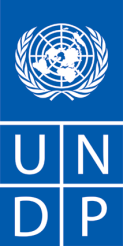 Explain why you consider yourself a suitable candidate for the work specified in the ToR – Maximum 1 pageClick here to enter text.Financial proposal (not to be completed at this stage)Financial proposal (not to be completed at this stage)Daily rate (USD).  Specify the daily fee (official working days exclude official holidays and week-ends), travel expenses and per diems quoted in separate line items.Click here to enter text.Availability, please indicate any limitations in availability or other time constraints Click here to enter text.Other relevant comments or informationClick here to enter text.